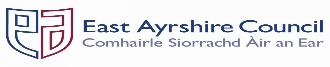 East Ayrshire School Counselling ServiceTracking and Monitoring System OverviewThe Local Authority Tracking and Monitoring System was updated in September 2021 to include School Counselling data.  This will allow us to show the impact the service is having at a local authority, school and individual pupil level if needed.  The T&M System ensures consistency across the authority in terms of recording counselling data whilst also allowing us to analyse this using other information in the T&M system such as SIMD, LAC, ASN, attendance, attainment etc.    Accessing the System To access the system on a corporate machine, use this link: http://edustatsapp/schools/. To access the system on a curricular machine, use this link: https://corporate.east-ayrshire.gov.uk and log in using your corporate username and corporate password. Chrome or Edge should be used, not internet explorer.   Please select your school first from the Establishment list at the top left of the screen before clicking on the school counselling section.  Using the System The T&M system should now be updated whenever a request is made to the exchange, when a child starts their counselling sessions, and also when a child has completed their counselling sessions. The fields in the system are as follows;  Historical Counselling Attendance (read-only, this will be automatically populated for any YP who has (at any point during their time in East Ayrshire) attended counselling) 1st referral date 1st start date (This is the 1st appointment – the screening session) 1st completed date 2nd referral date 2nd start date 2nd completed date 2nd referral dates etc. are for re-referrals within the sae session only.  If you wish to filter your selection e.g. by class/stage you can do that in the filter menu and you can also search for a particular pupil using the search bar.  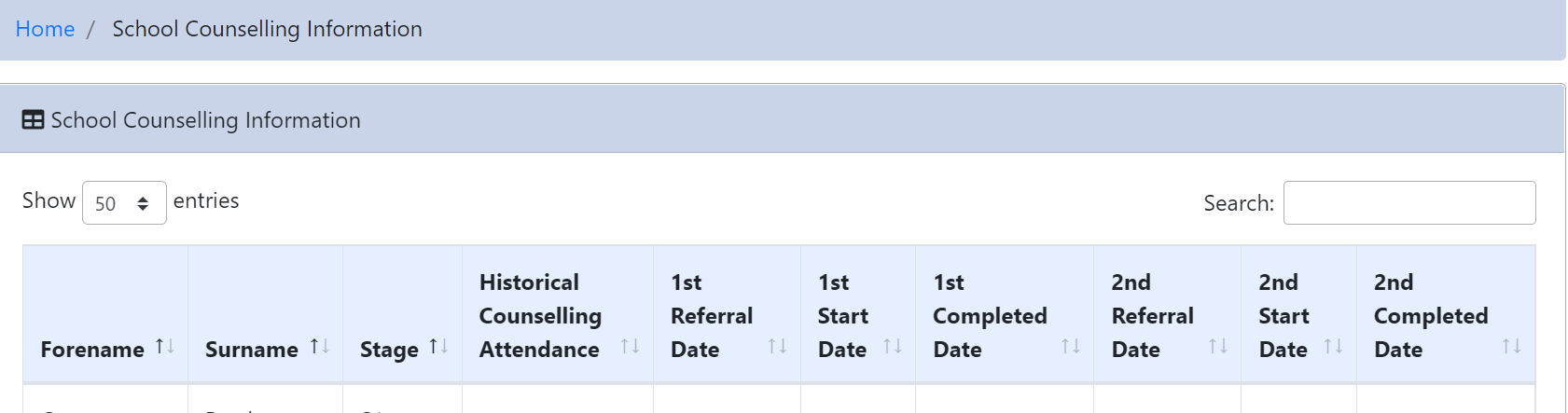 